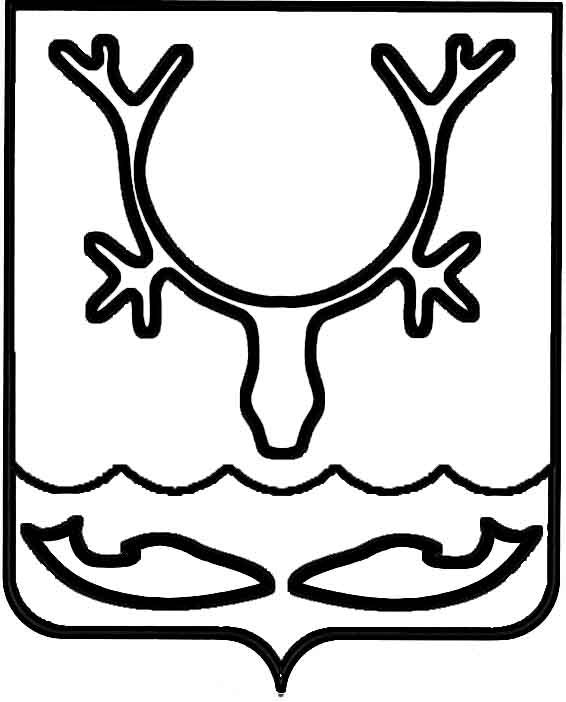 Администрация муниципального образования
"Городской округ "Город Нарьян-Мар"ПОСТАНОВЛЕНИЕОб утверждении Положения о комиссии      по топонимике, увековечиванию памяти выдающихся событий и личностей муниципального образования "Городской округ "Город Нарьян-Мар" В соответствии с Федеральным законом "Об общих принципах организации местного самоуправления в Российской Федерации" от 06.10.2003 № 131-ФЗ, Уставом муниципального образования "Городской округ "Город Нарьян-Мар" 
от 21.12.2005 № 21, руководствуясь Правилами присвоения наименований элементам улично-дорожной сети, наименований элементам планировочной структуры, изменения, аннулирования таких наименований в границах муниципального образования "Городской округ "Город Нарьян-Мар", утвержденными решением Совета городского округа от 29.05.2019 № 626-р, Положением "О порядке установки памятных знаков на территории МО "Городской округ "Город Нарьян-Мар", утвержденным решением Совета городского округа "Город Нарьян-Мар" 
от 26.11.2009 № 19-р, Администрация муниципального образования "Городской округ "Город Нарьян-Мар"П О С Т А Н О В Л Я Е Т:Утвердить Положение о комиссии по топонимике, увековечиванию памяти выдающихся событий и личностей муниципального образования "Городской округ "Город Нарьян-Мар" (Приложение 1).Утвердить состав комиссии по топонимике, увековечиванию памяти выдающихся событий и личностей муниципального образования "Городской округ "Город Нарьян-Мар" (Приложение 2). Признать утратившими силу следующие постановления:постановление Администрации МО "Городской округ "Город Нарьян-Мар" от 17.07.2018 № 463 "О комиссии по топонимике, увековечиванию памяти выдающихся событий, личностей и городской символике муниципального образования "Городской округ "Город Нарьян-Мар"";постановление Администрации МО "Городской округ "Город Нарьян-Мар" от 28.03.2019 № 357 "О внесении изменений в состав комиссии по топонимике, увековечиванию памяти выдающихся событий, личностей и городской символике муниципального образования "Городской округ "Город Нарьян-Мар";постановление Администрации муниципального образования "Городской округ "Город Нарьян-Мар" от 30.05.2019 № 544 "О внесении изменений в состав комиссии по топонимике, увековечиванию памяти выдающихся событий, личностей 
и городской символике муниципального образования "Городской округ "Город Нарьян-Мар";постановление Администрации муниципального образования "Городской округ "Город Нарьян-Мар" от 12.12.2019 № 1224 "О внесении изменений в состав комиссии по топонимике, увековечиванию памяти выдающихся событий, личностей 
и городской символике муниципального образования "Городской округ "Город Нарьян-Мар".Настоящее постановление вступает в силу со дня его подписания 
и подлежит официальному опубликованию. Приложение 1УТВЕРЖДЕНОпостановлением Администрациимуниципального образования "Городской округ "Город Нарьян-Мар" от 17.06.2020 № 435ПОЛОЖЕНИЕо комиссии по топонимике, увековечиванию памяти выдающихся событий и личностей муниципального образования 
"Городской округ "Город Нарьян-Мар"Общие положенияНастоящее Положение определяет порядок деятельности комиссии 
по топонимике, увековечиванию памяти выдающихся событий и личностей муниципального образования "Городской округ "Город Нарьян-Мар" (далее – Комиссия). Комиссия в своей деятельности руководствуется Федеральным законом 
от 06.10.2003 № 131-ФЗ "Об общих принципах организации местного самоуправления в Российской Федерации", Уставом муниципального образования "Городской округ "Город Нарьян-Мар" от 21.12.2005 № 21, Правилами присвоения наименований элементам улично-дорожной сети, наименований элементам планировочной структуры, изменения, аннулирования таких наименований в границах муниципального образования "Городской округ "Город Нарьян-Мар", утвержденными решением Совета городского округа от 29.05.2019 № 626-р, Положением "О порядке установки памятных знаков на территории МО "Городской округ "Город Нарьян-Мар", утвержденным решением Совета городского округа "Город Нарьян-Мар" от 26.11.2009 № 19-р, иными правовыми актами, а также настоящим Положением. Комиссия является постоянно действующим коллегиальным органом.Задачами Комиссии являются:рассмотрение ходатайств об увековечивании памяти выдающихся событий, личностей; вопросы установки памятных знаков на территории муниципального образования "Городской округ "Город Нарьян-Мар" (далее – городской округ); вопросы присвоения наименований элементам улично-дорожной сети, наименований элементам планировочной структуры, изменения, аннулирования таких наименований на территории городского округа. Порядок формирования и деятельности комиссииОсновной формой работы Комиссии являются заседания. По решению председателя Комиссии может быть проведено заочное заседание. Заседание Комиссии правомочно, если на нем присутствует более половины от утвержденного состава членов Комиссии. Все члены Комиссии обладают равными правами при обсуждении и принятии решений по рассматриваемым вопросам. В состав Комиссии входят председатель Комиссии, заместитель председателя, секретарь Комиссии, члены Комиссии. Комиссия вправе проводить заседания с приглашением специалистов, заинтересованных лиц и организаций. Решение Комиссии принимается открытым голосованием простым большинством голосов от числа присутствующих на заседании членов Комиссии. 
В случае равенства голосов решающим является голос председательствующего 
на заседании Комиссии. Члены Комиссии, присутствующие на заседании Комиссии, 
не вправе воздержаться при голосовании или уклониться от голосования. При проведении заочного заседания председатель Комиссии утверждает перечень вопросов, предлагаемых членам Комиссии для заочного голосования, опросный лист, а также срок, в течение которого члены Комиссии должны выразить свое мнение. Установленный срок для голосования – не менее трех рабочих дней 
от даты получения членами Комиссии опросного листа. Секретарь Комиссии 
в течение двух рабочих дней со дня утверждения перечня вопросов направляет их членам Комиссии. Члены Комиссии в течение установленного председателем Комиссии срока должны в письменной форме выразить свое мнение по каждому вопросу, поставленному на голосование, направив заполненные ими опросные листы. Мнение члена Комиссии должно быть выражено таким образом, чтобы исключить возможность его множественного толкования. При наличии особого мнения члены Комиссии вправе изложить его отдельно. Особое мнение в обязательном порядке вносится в протокол заочного заседания. Подсчет опросных листов и подготовка протокола заочного заседания осуществляются секретарем Комиссии в течение двух рабочих дней 
по истечении срока голосования. Председатель Комиссии:созывает заседания Комиссии и организовывает подготовку необходимых материалов к заседаниям;утверждает повестку дня заседания Комиссии;дает поручения членам Комиссии, направляет им материалы и документы, связанные с деятельностью Комиссии;организовывает работу по исполнению решений Комиссии;информирует членов Комиссии о выполнении решений комиссии 
и рассмотрении ее рекомендаций;представляет Комиссию во взаимоотношениях с органами государственной власти Российской Федерации, Ненецкого автономного округа, органами местного самоуправления, общественными объединениями, юридическими лицами, физическими лицами. Заместитель председателя Комиссии:-	выполняет поручения председателя Комиссии;-	исполняет обязанности председателя Комиссии в его отсутствие.2.10. Секретарь Комиссии: -	по поручению председателя Комиссии занимается подготовкой 
и организацией заседаний Комиссии;-	осуществляет организацию работы Комиссии в период между заседаниями;-	информирует членов Комиссии о дате, времени и месте проведения заседания; -	направляет на ознакомление членов Комиссии материалы и документы 
для рассмотрения на заседании Комиссии;-	ведет и оформляет протоколы заседаний Комиссии;-	выполняет иные функции, связанные с решением текущих вопросов 
по организации работы Комиссии. Члены Комиссии: участвуют в работе Комиссии, выполняют поручения председателя Комиссии;обеспечиваются необходимыми материалами и документами по вопросам, рассматриваемым Комиссией; имеют право вносить предложения по рассмотрению вопросов, находящихся в ведении Комиссии, участвовать в подготовке, обсуждении и принятии решений 
по вопросам, рассматриваемым на заседаниях Комиссии.Заседания Комиссии проводятся по мере необходимости. Документы, поступающие в Комиссию, рассматриваются в течение 30 рабочих дней с момента поступления. Заседание Комиссии считается правомочным, если на нем присутствует более половины от общего числа ее членов. На заседании Комиссии ведется протокол.Протокол подписывается председательствующим на заседании и секретарем.Решения Комиссии принимаются открытым голосованием большинством голосов от общего числа присутствующих на заседании членов комиссии. В результате рассмотрения ходатайств Комиссия выносит одно 
из следующих решений:поддержать ходатайство;отклонить ходатайство. Решения комиссии носят рекомендательный характер.После вынесения решения поступившие документы вместе с выпиской 
из протокола заседания Комиссии направляются главе муниципального образования "Городской округ "Город Нарьян-Мар" для рассмотрения и принятия решения 
о поддержке или отклонении ходатайства. В случае принятия главой муниципального образования "Городской округ "Город Нарьян-Мар" положительного решения 
о поддержке ходатайства соответствующий проект решения выносится 
на рассмотрение Совета городского округа "Город Нарьян-Мар".По итогам заседания в адрес инициатора ходатайства направляется ответ 
о результатах рассмотрения вопроса. В случае, если вопрос отклонен, указывается причина отказа и предлагается внести изменения и дополнения в представленный пакет документов. Приложение 2УТВЕРЖДЕНпостановлением Администрациимуниципального образования "Городской округ "Город Нарьян-Мар" от 17.06.2020 № 435Состав комиссии по топонимике, увековечиванию памяти выдающихся событий и личностей муниципального образования "Городской округ "Город Нарьян-Мар"17.06.2020№435Глава города Нарьян-Мара О.О. БелакАнохин Дмитрий Владимировичзаместитель главы Администрации МО "Городской округ "Город Нарьян-Мар"                     по взаимодействию с органами государственной власти и общественными организациями, председатель комиссии; Никулин Сергей Константиновичпредставитель общественности, ветеран сферы культуры, заместитель председателя комиссии;Кушнир Мария Игоревнаспециалист 2 категории отдела организационной работы и общественных связей управления организационно-информационного обеспечения Администрации МО "Городской округ "Город Нарьян-Мар", секретарь комиссии.Члены комиссии:Гусев Денис Владимирович- председатель Совета городского округа "Город Нарьян-Мар" (по согласованию);Динискина Елена Анатольевнаначальник управления муниципального имущества и земельных отношений Администрации МО "Городской округ "Город Нарьян-Мар";Журавлева Татьяна Юрьевначлен НРОО "Общество краеведов" 
(по согласованию);Коловангина Марина МихайловнаКорельская Елена Михайловна - главный научный сотрудник отдела истории ГБУК "Ненецкий краеведческий музей";- начальник управления государственных программ и приоритетных проектов Департамента строительства, жилищно-коммунального хозяйства, энергетики 
и транспорта Ненецкого автономного округа (по согласованию);Корепанов Вячеслав Кузьмич- представитель от Ненецкого окружного Совета ветеранов войны и труда 
(по согласованию);Максимова Алина Александровназаместитель начальника управления – начальник отдела организационной работы 
и общественных связей управления организационно-информационного обеспечения Администрации МО "Городской округ "Город Нарьян-Мар";Меньшакова Елена Геннадьевнадиректор ГБУК "Историко-культурный 
и ландшафтный музей-заповедник "Пустозерск" (по согласованию);Оленицкий Игорь Викторовичруководитель аппарата – управляющий делами Администрации МО "Городской округ "Город Нарьян-Мар";Смаровоз Марина Юрьевна- заместитель руководителя управления культуры и спорта Департамента образования, культуры и спорта Ненецкого автономного округа;Хозяинова Светлана ГригорьевнаЧуклина Раиса ЗахаровнаЯковлев Александр Владимирович- депутат Совета городского округа "Город Нарьян-Мар" (по согласованию);- член НРОО "Общество краеведов" 
(по согласованию);инженер отдела ЖКХ, дорожного хозяйства и благоустройства управления строительства, ЖКХ и градостроительной деятельности Администрации МО "Городской округ "Город Нарьян-Мар".